Instituto de Educação Infantil e JuvenilPrimavera, 2020. Londrina, 07 de Outubro.Nome: ____________________________________ Turma: 5º ano.Área do conhecimento: Educação Física | Professor: LeandroEducação Física – PORTUGAL 2Olá pessoal! E aí gostaram do sotaque português? Hoje teremos atividades diferentes e algumas bem engraçadas (4:10). Adaptações podem ser feitas, mas busque fazer todas: (mola=pregador de roupa; plush=bichinho de pelúcia).1º: 3 almofadas e uma música que você goste (prancha dorsal, vela, prancha frontal); 2º: caminho, saltos e deslocamentos variados; 3º: circuito ginástico (atenção: o exercício do sofá não é para ser feito, ao menos que seus pais estiverem acompanhando de perto); 4º: finalização.https://www.youtube.com/watch?v=pBstIa6eRQA 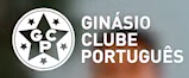 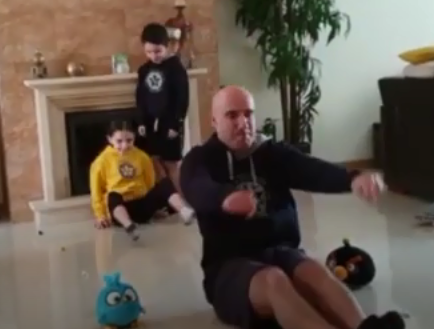 